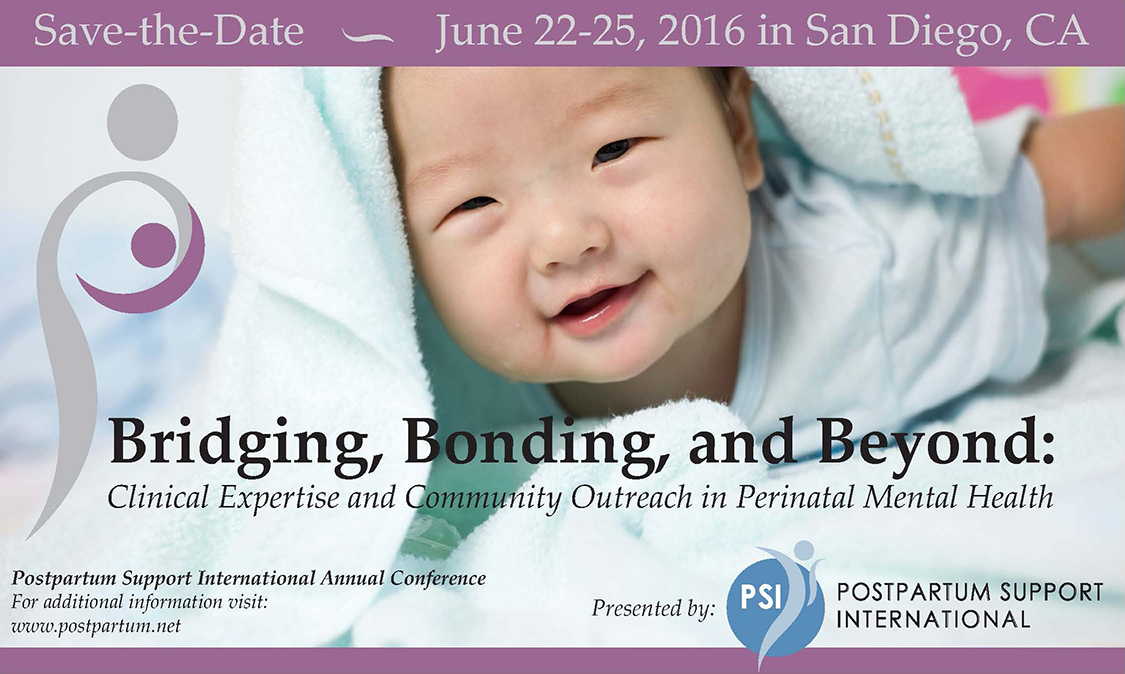 SPONSORSHIP INFORMATIONThe annual PSI conference is a unique international training and networking opportunity, attracting more than 300 participants. The conference brings together medical and mental health providers, childbirth professionals, support and resource providers, caregivers, policy-makers, researchers, volunteers, families, and educators to improve their understanding of PMADs and their ability to serve pregnant, postpartum, and post pregnancy-loss families.Conference workshops include a range of divers topics, including psychopharmacology; psychobiology; psychotherapy; community systems, advocacy and development; diversity and culturally-informed services; integrated systems of behavioral and primary care; fathers, families, and partners; complementary medicine; innovation in solutions; peer support and community networks. With our pre-conference certificate training, 28 breakout workshops, four expert keynotes, and a banquet gala, our conference always leave informed and inspired. We invite you to join us in this valuable undertaking by becoming a conference sponsor or exhibitor. Your Sponsorships enable us to offer scholarships, train volunteers and providers, continue our telephone support line in English and Spanish, translate materials for families, and provide direct family services and educational outreach. Becoming a sponsor of this event brings you a unique opportunity to highlight your organization while supporting families and the health care community that serves them. 2016 Keynote Presenters: Vivien Burt, MD -  Dr Burt is a leading expert in Reproductive psychiatry and women’s mental health, a Professor of Psychiatry in the Department of Psychiatry and Biobehavioral Sciences at the David Geffen School of Medicine at UCLA, and Founder and Director of The Women’s Life Center of the Resnick UCLA Neuropsychiatric Hospital. Vincent Felitti, MD, co-Principal Investigator of the Adverse Childhood Experiences (ACE) Study, ongoing collaborative research between the Kaiser Permanente Medical Care Program and the Centers for Disease Control. Founder of the Department of Preventive Medicine for Kaiser Permanente, Felitti served as the chief of preventive medicine for over 25 years. Dr. Felitti is Clinical Professor of Medicine at the University of California and a Fellow of The American College of Physicians. Danny Singley, PhD and David Levine, MD, Father’s Perinatal Mental Health Panel: David Levine is an adolescent clinic preceptor for the Atlantic Health System Internal Medicine Residency Program, and has been featured in the New Jersey Family "New Jersey's Favorite Kids' Docs." He was featured on the Charlie Rose show, discussing his own experience with paternal postpartum mental health. Dr Singley is a San Diego-based board certified psychologist and Director of The Center for Men’s Excellence. His research and practice focus on men’s mental health with a particular emphasis on reproductive psychology and the transition to fatherhood.Sherry Payne, MSN, RN, CNE, IBCLC, presents nationally on topics related to perinatal health disparities, infant mortality, and lactation professions.  She is a master’s prepared nurse educator, and lactation consultant. Ms. Payne is the Executive Director of Uzazi Village, a nonprofit organization devoted to decreasing pregnancy related health disparities in the urban core of Kansas City. She is the creator of the Sister Doula Program TM and the Chocolate Milk Cafe TM.  Sponsorship Levels and Opportunities
Deadline for Inclusion:  May 20, 2016Find more information about the 2016 PSI Conference at this link. 
www.postpartum.net/professionals/psi-annual-conference-2016/$10,000 - Presenting SponsorVerbal recognition at Opening and Keynote addressesSpecial Recognition in Conference press releaseLogo on Conference printed materials Exhibitor table at Conference for 4 daysFour (4) complimentary admissions to ConferenceFour (4) Comp Tickets to Friday night banquetRecognition in PSI NewslettersLogo with hyperlink on WebsitesLogo in Conference Program & one page adPost-event publicity in newsletters, website and other news$5000 – Diamond SponsorVerbal recognition prior to Conference Keynote addressLogo on Conference printed materials Exhibitor table at Conference for 4 daysTwo (2) complimentary admissions to ConferenceFour (4) Comp Tickets to Friday night banquetRecognition in PSI NewslettersLogo with hyperlink on WebsitesLogo in Conference Program & one page adPost-event publicity in newsletters, website and other news$3000 – Platinum SponsorVerbal recognition prior to Conference Keynote addressRecognition in Conference printed materialsExhibitor table at Conference for 4 daysOne (1) Complimentary admission to ConferenceTwo (2) Comp Tickets to Friday night banquetRecognition in Newsletters and WebsitesLogo in Conference Program & 1/2 page adPost-event publicity in newsletters, website and other newsSPONSORSHIP or EXHIBITOR AGREEMENT
Postpartum Support International 2016 Annual Conference
Mission Valley Hilton | San Diego CA
Organization 
Your Name
AddressSuiteCityState _____________ Zip 
Phone NumberFax number	E-mail Business Type (check one):	 Community Service Organization  Non-Profit Organization Business/For Profit Governmental Agency Individual (not business)Please describe your business: If you have selected to be a conference sponsor, or are purchasing exhibitor space, please check which days you will have a table (check at least one or all that apply):  WED, June 22: Pre-conference PSI Certificate Training THURS, June 23: Pre-conference PSI Certificate Training, PSI Volunteers/Board Meeting FRIDAY, June 24: Main Conference Day 1 SATURDAY June 25: Main Conference Day 2Will you have a representative at the event in San Diego?  If yes, please write full name(s) and datesPlease return this completed form to psioffice@postpartum.net, or fax or mail below. Call us if you’d like to pay by credit card, or send a check with memo to:Postpartum Support International • 6706 SW 54th Avenue • Portland OR 97219Phone: 503-894-9453 • Fax: 503-894-9452SPONSORSHIP/EXHIBITORSPONSORSHIP/EXHIBITORAmountPresenting Sponsor$10,000Diamond Sponsor$5000Platinum  Sponsor$3000Gold  Sponsor$2000Silver  Sponsor$1500Bronze  Sponsor$1000Business Exhibitor$500  four daysSingle days $150/dayNon Profit Exhibitor$350 four daysSingle days $100/dayProgram Ad$250Item in Conference Bag $150